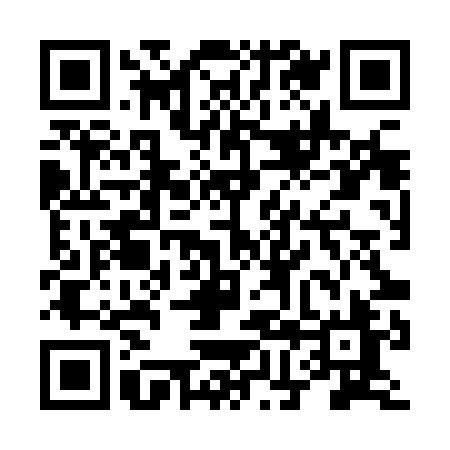 Ramadan times for Ardersier, Highland, UKMon 11 Mar 2024 - Wed 10 Apr 2024High Latitude Method: Angle Based RulePrayer Calculation Method: Islamic Society of North AmericaAsar Calculation Method: HanafiPrayer times provided by https://www.salahtimes.comDateDayFajrSuhurSunriseDhuhrAsrIftarMaghribIsha11Mon4:554:556:4212:264:076:116:117:5812Tue4:524:526:3912:264:096:146:148:0113Wed4:494:496:3612:254:116:166:168:0314Thu4:464:466:3412:254:136:186:188:0615Fri4:434:436:3112:254:156:206:208:0816Sat4:404:406:2812:254:176:226:228:1117Sun4:374:376:2512:244:186:256:258:1318Mon4:344:346:2312:244:206:276:278:1619Tue4:314:316:2012:244:226:296:298:1820Wed4:284:286:1712:234:246:316:318:2121Thu4:254:256:1412:234:256:336:338:2322Fri4:224:226:1112:234:276:366:368:2623Sat4:184:186:0912:234:296:386:388:2824Sun4:154:156:0612:224:316:406:408:3125Mon4:124:126:0312:224:326:426:428:3426Tue4:094:096:0012:224:346:446:448:3627Wed4:054:055:5712:214:366:466:468:3928Thu4:024:025:5512:214:376:496:498:4229Fri3:593:595:5212:214:396:516:518:4530Sat3:553:555:4912:204:416:536:538:4731Sun4:524:526:461:205:427:557:559:501Mon4:484:486:441:205:447:577:579:532Tue4:454:456:411:205:458:008:009:563Wed4:414:416:381:195:478:028:029:594Thu4:384:386:351:195:498:048:0410:025Fri4:344:346:331:195:508:068:0610:056Sat4:314:316:301:185:528:088:0810:087Sun4:274:276:271:185:538:108:1010:118Mon4:234:236:241:185:558:138:1310:149Tue4:194:196:221:185:568:158:1510:1810Wed4:164:166:191:175:588:178:1710:21